CALIS全国医学文献信息中心科研基金项目课题指南根据《CALIS全国医学文献信息中心科研基金项目管理办法》规定， 2018年CALIS全国医学文献信息中心科研基金项目面向全国高校医学图书馆公开申报，现将课题申报受理工作的有关事项公告如下：课题类别与资助经费（一）课题类别本基金项目设重点资助、一般资助和自筹经费项目。（二）资助经费标准1. 重点资助项目：根据项目申报和评审情况，每个项目资助3000元。2. 一般资助项目：根据项目申报和评审情况，每个项目资助1000元。3. 自筹经费项目：准予立项，但不资助经费，由课题申请人或申请单位自筹经费。申报条件凡图书馆正式工作人员、具有一定的研究工作经验和能力者均可申报（不具备副高级职称人员申报的需有副高级职称以上人员参加并推荐）；项目参加人员数量不限。申报数量每个图书馆申报项目一般情况下不得超过3个。项目期限项目期为一年（2018.1.1-2018.12.31），项目完成后，中心将组织学术委员会进行项目验收，并根据实际完成情况颁发结题证书，同时将评选出一定数量的一、二、三等奖予以表彰与奖励。 项目名称研究项目可根据研究主题自行确定研究题目。申报的课题应具有创新性和研究价值，对图书馆及情报工作有一定的实际指导意义。申报时间2017年9月10日-2017年10月31日申报方式申报者需将电子版申请书(WORD版)一份，发至:calisoffice@bjmu.edu.cn.联系人：徐速  电话：010-82801188 传真：010-82801188。研究主题    1	医学图书馆文献信息资源发展政策研究2	医学图书馆特色资源的开发与数字化集成研究3	数字时代高校图书馆文献资源评价体系研究4	双一流背景下馆藏资源深度整合与绩效评价5	开放环境中的信息资源组织与管理研究6	面向学术出版变革的图书馆学术资源建设研究7	科学数据开放政策分析与评价研究8	“一带一路”战略的信息资源支撑及开发策略研究9   文献编目发展趋势研究10	大数据环境下对书目数据的再认识研究11	RDA与关联数据研究12	图书馆阅读推广与文化服务的新形势、新思路与新举措13	医学图书馆大数据服务的能力与机制研究14	新技术、新媒体环境下医学图书馆创新服务与管理研究 15	新信息环境下医学图书馆“微情报”服务及平台建设研究16	基于学科采访的高校图书馆学科服务模式研究17	文献计量评价在科研管理中的应用18	移动阅读环境下的图书馆角色扮演19	用户参与的图书馆宣传推广模式研究和效益评估20	用户利用图书馆资源的行为变化与趋势研究21	面向新环境与新需求的用户研究与馆员能力建设22	用户信息素质教育理论与实践研究23	嵌入式用户信息素养教学模式的研究24	读者教育培训模式创新研究25	医学文献检索教学研究26	“互联网+”环境下医学信息检索课程内容优化研究27	医学信息检索课程微课设计研究28	医学信息检索课程教学资源开发应用与评价研究29	医学信息检索课程评价研究30	移动图书馆应用与服务拓展研究31	社交网络在医学图书馆应用实践研究32	面向知识服务的医学图书馆资源发现平台构建研究33	大数据时代的新技术应用与数据挖掘呈现34	大数据环境下知识的自组织机制研究35	基于文献的知识挖掘与发现研究36	数据融合和数据管理的理论与方法研究37	医学图书馆的智库功能与能力研究38	基于语义识别的新型引文分析方法研究39	大数据环境下基于文献的元数据标引与知识挖掘40 校园文化建设与医学图书馆发展41 高校图书馆面向社会开放的机制与途径研究42 图书馆公众影响力建构与品牌建设研究43 医学图书馆员的继续教育研究         44 图书馆参与数字出版的角色与模式研究45 图书馆数字人文研究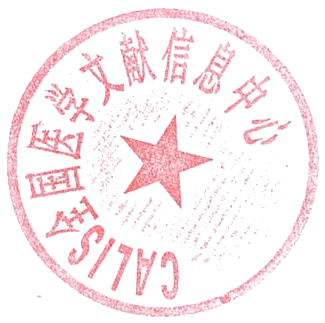                                  CALIS全国医学文献信息中心                                             2017-9-1